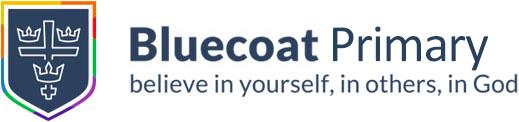 Home Learning Project WEEK 1 - My FamilyHome Learning Project WEEK 1 - My FamilyHome Learning Project WEEK 1 - My FamilyHome Learning Project WEEK 1 - My FamilyLower Key Stage 2 -  Classes: Eagles, Owls, Parrots and ToucansLower Key Stage 2 -  Classes: Eagles, Owls, Parrots and ToucansLower Key Stage 2 -  Classes: Eagles, Owls, Parrots and ToucansLower Key Stage 2 -  Classes: Eagles, Owls, Parrots and ToucansMaths Tasks Maths Tasks Writing Tasks  Writing Tasks  As a school, we will be following the White Rose Home Learning sequence.Your teacher will explain which lesson to complete in a daily Marvellous Me message. Here is the overview of what the week will look like:Monday: Recognising tenths and hundredths.Tuesday: Tenths as a decimalWednesday: Tenths on a place value grid.Thursday: Tenths on a number line.Friday: Dividing one digit numbers by 10.Below is extra maths links you might find useful: Play on Hit the Button - focus on halves, doubles and times tables.Complete Multiplication 2Dos on Purple Mash.As a school, we will be following the White Rose Home Learning sequence.Your teacher will explain which lesson to complete in a daily Marvellous Me message. Here is the overview of what the week will look like:Monday: Recognising tenths and hundredths.Tuesday: Tenths as a decimalWednesday: Tenths on a place value grid.Thursday: Tenths on a number line.Friday: Dividing one digit numbers by 10.Below is extra maths links you might find useful: Play on Hit the Button - focus on halves, doubles and times tables.Complete Multiplication 2Dos on Purple Mash.Your teacher will send specific writing tasks to be completed on a daily Marvellous Me message. Here is the overview of what the week will look like:Monday: Read through the WAGOLL (What A Good One Looks Like) of a character description and identify the key features outlined to you.Tuesday: Answer comprehension questions based on the WAGOLL text.Wednesday: Complete grammar task.Thursday: Apply grammar focus independently.Friday: Have a go at writing your own character description based on a member of your family.Your teacher will send specific writing tasks to be completed on a daily Marvellous Me message. Here is the overview of what the week will look like:Monday: Read through the WAGOLL (What A Good One Looks Like) of a character description and identify the key features outlined to you.Tuesday: Answer comprehension questions based on the WAGOLL text.Wednesday: Complete grammar task.Thursday: Apply grammar focus independently.Friday: Have a go at writing your own character description based on a member of your family.Spelling Tasks Spelling Tasks Reading Tasks Reading Tasks Below is a selection of spelling tasks to choose from throughout the week:Practise the Year 3/4 for Common Exception words.Complete weekly spelling 2Dos on Purple Mash. Make sure you use your personal logins.Practise your spelling on Spelling FramePractise your spellings by playing a game on Topmarks.Practise 5 common exception words by making up mnemonics for them e.g. because = big elephants can always understand small elephants.Create and add to topic word bank which includes any new words you come across this week.Below is a selection of spelling tasks to choose from throughout the week:Practise the Year 3/4 for Common Exception words.Complete weekly spelling 2Dos on Purple Mash. Make sure you use your personal logins.Practise your spelling on Spelling FramePractise your spellings by playing a game on Topmarks.Practise 5 common exception words by making up mnemonics for them e.g. because = big elephants can always understand small elephants.Create and add to topic word bank which includes any new words you come across this week.Below is a selection of reading tasks to choose from throughout the week:You could share a story together. This could be a chapter book where you read and discuss a chapter a day. Listen to your child read and let them discuss what they have read. Watch Newsround and discuss what is happening in the wider world. Sign in to epic! using your class login and get reading!Owls: kbl8055Eagles: vvg8816Parrots: xiq1440Toucans: xjx3740Bake a new recipe and let your child read the instructions to you.Read the First News newspaper and The Week Jr magazine together.Below is a selection of reading tasks to choose from throughout the week:You could share a story together. This could be a chapter book where you read and discuss a chapter a day. Listen to your child read and let them discuss what they have read. Watch Newsround and discuss what is happening in the wider world. Sign in to epic! using your class login and get reading!Owls: kbl8055Eagles: vvg8816Parrots: xiq1440Toucans: xjx3740Bake a new recipe and let your child read the instructions to you.Read the First News newspaper and The Week Jr magazine together.Wider Curriculum MenuAs well as completing a daily maths, English, spelling and reading task, we have put together a selection of different wider curriculum activities for you to complete at your leisure. We realise this is a busy time and so most of these do not require written work but instead are discussion and interaction based. You can complete as many as you like in any order you want! Wider Curriculum MenuAs well as completing a daily maths, English, spelling and reading task, we have put together a selection of different wider curriculum activities for you to complete at your leisure. We realise this is a busy time and so most of these do not require written work but instead are discussion and interaction based. You can complete as many as you like in any order you want! Wider Curriculum MenuAs well as completing a daily maths, English, spelling and reading task, we have put together a selection of different wider curriculum activities for you to complete at your leisure. We realise this is a busy time and so most of these do not require written work but instead are discussion and interaction based. You can complete as many as you like in any order you want! Wider Curriculum MenuAs well as completing a daily maths, English, spelling and reading task, we have put together a selection of different wider curriculum activities for you to complete at your leisure. We realise this is a busy time and so most of these do not require written work but instead are discussion and interaction based. You can complete as many as you like in any order you want! Spend time looking through old photos and talking about the people in your family.Play a board game with members of your family.Play a board game with members of your family.Help the adults in your home to make lunch/ dinner.Create a poster which displays why differences between families should be celebrated.With the help of adults in your family, create a family tree which shows the growth of your family.With the help of adults in your family, create a family tree which shows the growth of your family.Listen to different pieces of music together with your family from the different generations.Create a portrait of your family. It could be drawn, painted, sculpted or collaged.FaceTime or Skype a member of your family you have not seen this week for a catch up.FaceTime or Skype a member of your family you have not seen this week for a catch up.Locate on a map where different people in your family originate from.Enjoy a family picnic in the garden or even in the living room if the weather isn’t very warm.Have a family workout alongside Joe Wicks at 9am.Have a family workout alongside Joe Wicks at 9am.Let your adult tell you a story from their childhood. It might be about their grandparents or something that they remember from their childhood.Additional learning resources you may wish to engage withAdditional learning resources you may wish to engage withAdditional learning resources you may wish to engage withAdditional learning resources you may wish to engage withThere are plenty of events happening online to take advantage of while at home:Maths with Carol Vorderman www.themathsfactor.com Cooking with Jamie Oliver https://www.jamieoliver.com/features/category/get-kids-cooking/ Music with Myleene Klass https://www.youtube.com/channel/UCQh2wgJ5tOrixYBn6jFXsXQ Science with Professor Brian Cox, Robin Ince & Guests https://cosmicshambles.com/stayathome/upcoming-schedule Daily drawing lessons with Author Mo Willems https://www.youtube/Mjacom/watch?v=RmzjCPQv3y8Virtual museum tours https://www.familydaystriedandtested.com/free-virtual-tours-of-world-museums-educational-sites-galleries-for-children/San Diego Zoo live cam https://zoo.sandiegozoo.org/live-camsThere are plenty of events happening online to take advantage of while at home:Maths with Carol Vorderman www.themathsfactor.com Cooking with Jamie Oliver https://www.jamieoliver.com/features/category/get-kids-cooking/ Music with Myleene Klass https://www.youtube.com/channel/UCQh2wgJ5tOrixYBn6jFXsXQ Science with Professor Brian Cox, Robin Ince & Guests https://cosmicshambles.com/stayathome/upcoming-schedule Daily drawing lessons with Author Mo Willems https://www.youtube/Mjacom/watch?v=RmzjCPQv3y8Virtual museum tours https://www.familydaystriedandtested.com/free-virtual-tours-of-world-museums-educational-sites-galleries-for-children/San Diego Zoo live cam https://zoo.sandiegozoo.org/live-camsThere are plenty of events happening online to take advantage of while at home:Maths with Carol Vorderman www.themathsfactor.com Cooking with Jamie Oliver https://www.jamieoliver.com/features/category/get-kids-cooking/ Music with Myleene Klass https://www.youtube.com/channel/UCQh2wgJ5tOrixYBn6jFXsXQ Science with Professor Brian Cox, Robin Ince & Guests https://cosmicshambles.com/stayathome/upcoming-schedule Daily drawing lessons with Author Mo Willems https://www.youtube/Mjacom/watch?v=RmzjCPQv3y8Virtual museum tours https://www.familydaystriedandtested.com/free-virtual-tours-of-world-museums-educational-sites-galleries-for-children/San Diego Zoo live cam https://zoo.sandiegozoo.org/live-camsThere are plenty of events happening online to take advantage of while at home:Maths with Carol Vorderman www.themathsfactor.com Cooking with Jamie Oliver https://www.jamieoliver.com/features/category/get-kids-cooking/ Music with Myleene Klass https://www.youtube.com/channel/UCQh2wgJ5tOrixYBn6jFXsXQ Science with Professor Brian Cox, Robin Ince & Guests https://cosmicshambles.com/stayathome/upcoming-schedule Daily drawing lessons with Author Mo Willems https://www.youtube/Mjacom/watch?v=RmzjCPQv3y8Virtual museum tours https://www.familydaystriedandtested.com/free-virtual-tours-of-world-museums-educational-sites-galleries-for-children/San Diego Zoo live cam https://zoo.sandiegozoo.org/live-cams